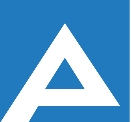 Agenţia Naţională pentru Ocuparea Forţei de MuncăCOMISIA DE CONCURS Lista candidaţilor care au promovat concursul pentru ocuparea funcţiilor publice vacante (17.09.2020)  Nr. d/oNume, PrenumeSpecialist principal, DGOFM mun. Chișinău (4 unități)Specialist principal, DGOFM mun. Chișinău (4 unități)Cernolev AngelaCapcelea Tatiana Butnaru PetruBoboc Ecaterina